Техническое задание на разработку интернет портала для обмена данными с АИС «Управление рационализаторской деятельностью»Название интернет – порталаПилотное название «Портал рационализатора»Идея проектаИнтернет-портал для подачи рационализаторских предложений является дополнением к десктопной конфигурации АИС «Управление рационализаторской деятельностью» (https://www.ratio24.ru/).  АИС «Управление рационализаторской деятельностью» - самописная конфигурация на платформе 1С 8.3, построенная на библиотеке стандартных подсистем версии 3. Предназначена для автоматизации процесса сбора и рассмотрения рационализаторских и кайдзен предложений.Интернет-портал позволит сделать процесс подачи рационализаторских предложений удобнее.  Пользователям не обязательно устанавливать на рабочие машины платформу 1С и конфигурацию, для подачи предложения и отслеживания его статуса в системе достаточно зайти на интернет-портал с любого устройства с выходом интернет, авторизоваться и внести необходимые данные. При этом внесенные данные вносятся в конфигурацию, и остальные пользователи могут с ними работать.Предназначение интернет-порталаИнтернет-портал будет использоваться для авторизации пользователя в системе, подаче рационализаторских предложений и отслеживания их текущего статуса в соответствии со статусом РП в десктопной конфигурации АИС «Управление рационализаторской деятельностью».Интернет-портал будет использоваться следующими категориями пользователей:Сотрудники предприятий (авторы рационализаторских предложений) – занесение в систему проектов РП с возможностью приложить документацию с Устройства, отслеживание текущего статуса поданного ими предложения.Информация о конфигурации АИС «Управление рационализаторскими предложениями»Конфигурация АИС «Управление рационализаторскими предложениями» является самостоятельной разработкой Группы компаний «Разработчик». Конфигурация разработана на платформе 1С:Предприятие 8 с использованием Библиотеки стандартных подсистем 3.0. Данный продукт выполняет задачи автоматизации, унификации и повышения эффективности рационализаторской деятельности на производственных предприятиях. Подробнее с конфигураций можно познакомиться на по адресу https://www.ratio24.ru/. 	Разрабатываемый интернет-портал должен обладать возможность обмена данными между Порталом и конфигурацией, путем создания нового документа Рационализаторское предложение используя Портал, а также возможностью опроса текущего статуса рационализаторского предложения и отображения его на Портале.Целевая аудиторияСотрудники предприятий, осуществляющего рационализаторскую деятельность, имеющие желание подавать и просматривать статус поданного ими рационализаторского предложения.Пользователи и их ролиИнтернет-портал предусматривает работу одной группы пользователей:Сотрудники компании (авторы идей) - могут создавать новые предложения, вносить изменения в черновик заявки до опубликования в системе, прикреплять к заявке документы (расчеты, чертежи и прочее), отслеживать рассмотрение заявки, получать оповещения о изменении текущего статуса заявки при нахождении на портале.Требования к функциям порталаДля пользователя интернет-портал должен обладать следующими возможностями:-Возможность авторизации и доступа в личный кабинет-Возможность просмотра списка поданных предложений и их статуса- Возможность создать новое предложение в статусе «черновик»- Возможность прикрепить файлы к создаваемому предложению- Возможность опубликовать новое предложение- Возможность получения уведомлений о изменении статуса предложения, при нахождении на Портале.Функциональные модулиНаличие модуля обмена данными между интернет-порталом и конфигурацией АИС «Управление рационализаторской деятельностью» на ПК.Механизмы обмена: принимаем Ваши предложения по реализации.Информация, подлежащая обмену между порталом и конфигурацией:- Справочники: 	1. Пользователи2. Сотрудники3. Организации4. Подразделения5. Направления предложения6. Категория предложения- Текущий статус РП (обмен происходит в момент авторизации в системе)	- Итог расчета экономического эффекта (обмен происходит в момент авторизации в системе)	- Экспертное мнение (обмен происходит в момент авторизации в системе)	- Вложения (любые файлы, прикрепленные к предложению) – отправляются в АИС автоматически при обмене самого документа «Рационализаторское предложение»ВАЖНО! 1. Портал должен иметь возможность разворачиваться на серверах клиентов, как дополнительная страница на сайте компании!!2. Также, в случае если обмен будет происходить на нашем хостинге, необходимо предусмотреть возможность работы с порталом разных клиентов. То есть, конфигурация АИС «Управление рационализаторской деятельностью» будет продаваться различным производственным предприятиям. Система будет функционировать у клиентов полностью автономно. Необходимо исключить вероятность «Накладывания» предложений поданных с портала друг на друга или получение Клиентом «А» предложений, поданных сотрудниками клиента «Б».Портал должен иметь возможность работы в двух вышеобозначенных сценариях.

Порядок работы пользователя на Портале Администратор на десктопной версии создает пользователя с соответствующей группой доступа и правами (Сотрудник,) и выдает пользователю логин и пароль для доступа в личный кабинет на интернет – портале.После первого запуска Портала данные справочника «Сотрудники» автоматически подтягиваются на портале, пользователь попадает на экран авторизации, где, введя полученные от администратора данные попадает на главный экран.Главный экран содержит список поданных им предложений в виде списка, содержащего следующие данные:- Регистрационный номер РП- Дата публикации- Краткое наименование РП- Текущий статусПользователь может подать новое предложение нажав соответствующую кнопку на главном экране (Кнопка «Создать» в нижнем левом углу экрана) открывается форма создания нового предложения. Пользователь последовательно заполняет поля, пишет текстовое описание предложения, указывает предполагаемый экономический или фактический эффект, прикладывает при необходимости сопроводительные документы (расчеты, чертежи) (т.е. необходимо обеспечить доступ Портала к внутренней памяти устройства). Пользователь также может выбрать соавторов из зарегистрированных пользователей, либо при отсутствии таковых указать ФИО в текстовом поле.Созданное предложение пользователь может сохранить в виде черновика (при нажатии кнопки «Сохранить», для последующей работы над ним, либо сразу опубликовать. (При нажатии кнопки «Сохранить и отправить»). Опубликованное предложение становится видным пользователям Десктопной системы и запускается процесс их рассмотрения.Также, на главной странице своего профиля, сотрудник может видеть основную информацию.Действия сотрудника с документацией на Портале схематично можно изобразить следующим образом: (Рис.1)Рис.1 Действия пользователя «Сотрудник» с документами Экранные формыЭкран авторизации:Экран 2. Личный кабинет 	Экран 3.  Создание рационализаторского предложения (пример интерфейса)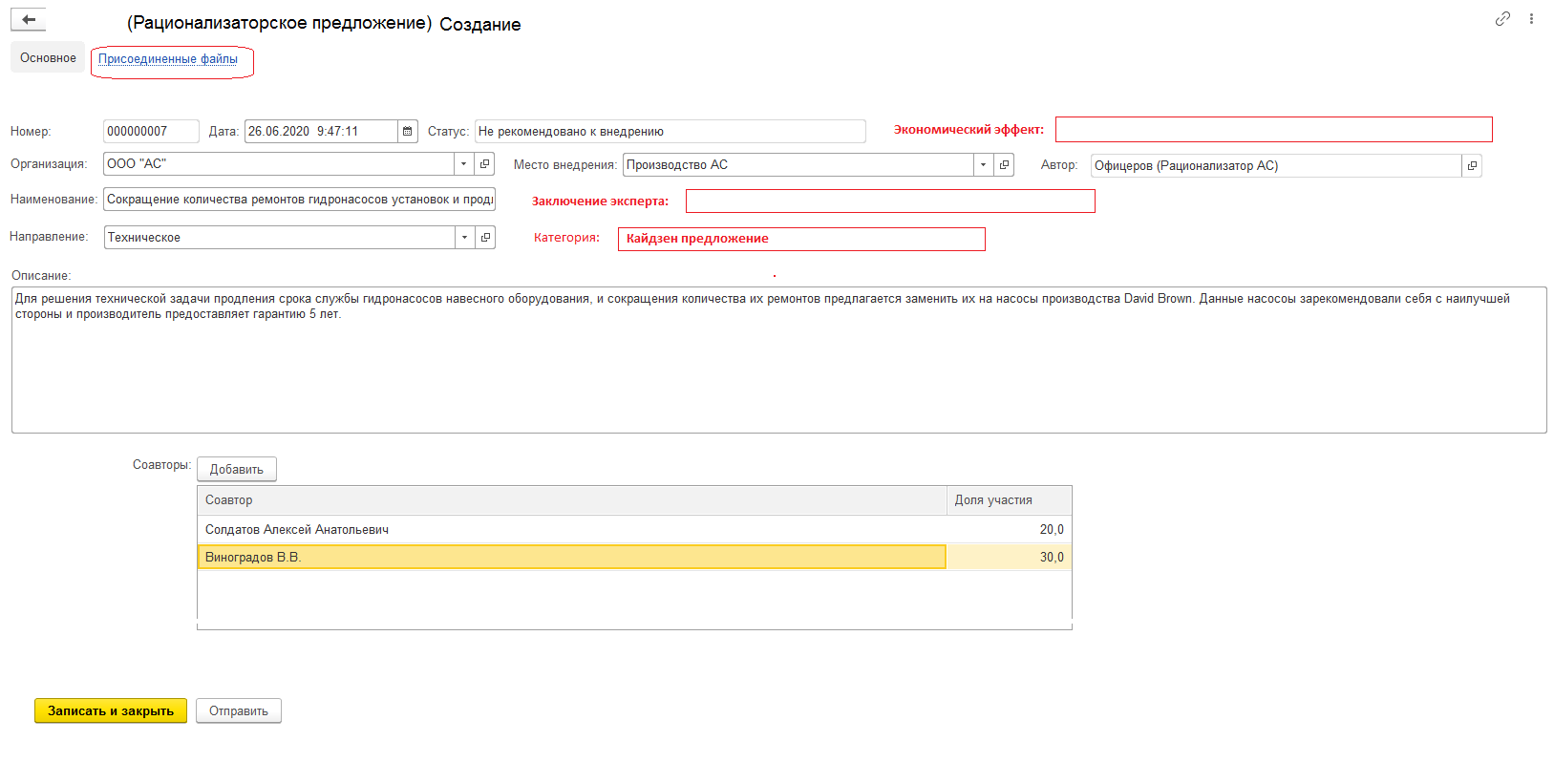  Заключительные условияСрок работы по проекту (от начала работ до сдачи готового сайта) – 1 календарный месяц.Адресная строка https://...Адресная строка https://...Адресная строка https://...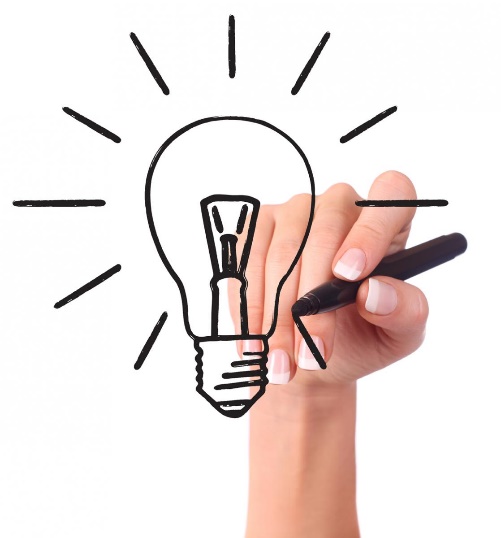 Имя пользователяПарольВойтиАдресная строка https://...Адресная строка https://...Адресная строка https://...Адресная строка https://...Адресная строка https://...Портал «РационализаторПортал «РационализаторПортал «РационализаторПортал «РационализаторПортал «РационализаторИванов Петр СергеевичАО «Атомэнергопроект»Слесарь 5-го разрядаКнопка выхода в меню авторизацииРационализаторские предложения:Рационализаторские предложения:Рационализаторские предложения:Рационализаторские предложения:Рационализаторские предложения:Регистрационный номерДата публикацииКраткое наименованиеТекущий статусТекущий статус000000000113.01.2020Изменение формы прессаВнедреноВнедрено000000000227.04.2020Сокращения времени изготовления деталиНа экспертизеНа экспертизе000000000316.10.2020Снижение вредных выбросовОтправлено на внедрениеОтправлено на внедрение……………Кнопка: создать новое предложениеКнопка: создать новое предложениеЭтапы работыСтоимость этапаДата выполненияРазработка дизайна интернет-портала, прорисовка основных страниц, прототипирование10 000Верстка, написание кода frontend и backend, работы по отладке портала10 000Разработка механизма обмена между 1С и порталом10 000Создание расширения для конфигурации 1С, отладка обмена и авторизации, публикация10 000